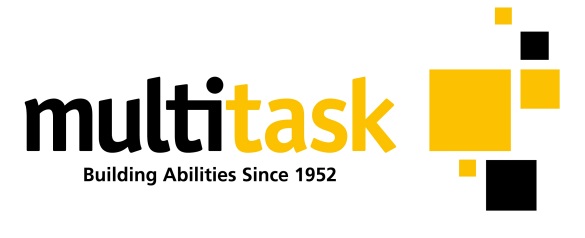 Position DescriptionPosition title:	 Accounts Officer	Responsible to:     Finance CoordinatorVariation to Conditions of EmploymentThese conditions of employment, your duties and your location may be varied by Multitask during the term of your employment. The terms and conditions in this Position Description are to be read in conjunction with the general terms and conditions of employment which form part of your letter of offer.AgreementI hereby accept and agree to the duties in this Position Description. I understand that this Position Description is to be read in conjunction with the general terms and conditions of employment and I agree to abide by the terms and conditions stipulated therein.Name:				 Signature: 				   Date: 		(Please Print)Our VisionTo be a strong community business expanding opportunities for all.Our MissionTo provide opportunities for growth, development, support & security for people with disabilities and their communities.Our ValuesProfessionalism and Continuous ImprovementLearning and DevelopmentQuality and DedicationAccountability and TransparencyUnderstanding and CompassionCreativity and InnovationCommunity Participation and TeamworkPosition Purpose Accounts officer will liaise with providers and the NDIS to ensure invoices are claimed and paid for in a timely manner and resolve any invoicing issues. The role provides data entry support for accounts receivable, accounts payable and payroll and provide support to NDIS participants and carers for NDIS plan management services.Requirements and responsibilitiesPerformance MeasuresPerformance MeasuresKey Performance IndicatorsPlan Management supportDeliver plan management services to participantsDeliver plan management services to participantsReceive and process participant invoices in line with service agreementsPlan Management supportDeliver plan management services to participantsDeliver plan management services to participantsReconcile payments received from   NDISPlan Management supportDeliver plan management services to participantsDeliver plan management services to participantsAttend to enquiries from providers regarding invoices and paymentsPlan Management supportDeliver plan management services to participantsDeliver plan management services to participantsAdvise on trends in funding usage for each participant and alert participants of concerns regarding over and under spendingPlan Management supportDeliver plan management services to participantsDeliver plan management services to participantsAlert participants and/or families of upcoming plan end datesPlan Management supportDeliver plan management services to participantsDeliver plan management services to participantsEnter participant support invoices in participant records and distribute monthly statements to participantsPlan Management supportDeliver plan management services to participantsDeliver plan management services to participantsIn consultation with participants, determine the appropriate use of funds to meet participants goals while also working within NDIS guidelinesPlan Management supportDeliver plan management services to participantsDeliver plan management services to participants  Statement distributed monthlyReconciliation of accountsReconciliation of accountsGeneral Ledger Reconciliation: Raise journals as required.General Ledger Reconciliation: Raise journals as required.General ledgers are reconciledReconciliation of accountsEnd of month: Finalise all debtor entries and then close month.End of month: Finalise all debtor entries and then close month.End of month procedures are completed accurately and on time.Provide back up support to Accounts Payable, Receivable and PayrollAccounts receivable: Reconcile and process invoices and statements for follow up.Follow up outstanding invoices, maintain master files and respond to enquiries.Accounts receivable: Reconcile and process invoices and statements for follow up.Follow up outstanding invoices, maintain master files and respond to enquiries.Accounts receivable are processed and followed up within an established timeline.Provide back up support to Accounts Payable, Receivable and PayrollAccounts payable: Reconcile and process purchase orders and invoicesAccounts payable: Reconcile and process purchase orders and invoicesAccounts payable are processed and followed up within an established timeline.Provide back up support to Accounts Payable, Receivable and PayrollBanking: Enter bank statement each day, conduct a bank reconciliationBanking: Enter bank statement each day, conduct a bank reconciliationAll financial records are up to date and filed correctly and securely.Provide back up support to Accounts Payable, Receivable and PayrollCashflow: Update cashflow spreadsheet each week and end of month. Ensure adequate funds are available.Cashflow: Update cashflow spreadsheet each week and end of month. Ensure adequate funds are available.Petty Cash reimbursements are dispersed as required and entered in correct expense category.Provide back up support to Accounts Payable, Receivable and PayrollPayroll: Act as Relieving Payroll Officer, on a fortnightly basis check timesheets against report for errors before payroll is finalised. Update time allocations.Payroll: Act as Relieving Payroll Officer, on a fortnightly basis check timesheets against report for errors before payroll is finalised. Update time allocations.The fortnightly and weekly payrolls are processed accurately and in a timely manner.FinanceEnsure accurate and timely recording of all relevant journals and entries.Ensure accurate and timely recording of all relevant journals and entries.Accurate monthly financial organisational reports are provided within specified timelines.FinanceReconcile all relevant accounts and file all financials in relevant folders.Reconcile all relevant accounts and file all financials in relevant folders.All financial records are up to date and filed correctly and securely.Facilitate accurate data flow to the NDIS portalReview data from service agreements and liaise with relevant staff to correct any errors.Review data from service agreements and liaise with relevant staff to correct any errors.Errors in service agreements are picked up and addressed.Facilitate accurate data flow to the NDIS portalCreate and maintain participant service bookings on the NDIS portal in line with service agreementsCreate and maintain participant service bookings on the NDIS portal in line with service agreementsService bookings are accurateFacilitate accurate data flow to the NDIS portalExport NDIS data from Carelink, crosscheck and upload to the NDIS portal for payment. Ensure accurate invoicing and remittance.Export NDIS data from Carelink, crosscheck and upload to the NDIS portal for payment. Ensure accurate invoicing and remittance.Accurate and complete invoicing and remittance records in accordance with legislative requirements are maintainedFacilitate accurate data flow to the NDIS portalReconcile payments received from NDIS. Ensure that any inconsistencies or errors are followed up in a timely manner.Reconcile payments received from NDIS. Ensure that any inconsistencies or errors are followed up in a timely manner.Inconsistencies are addressed within a short time period.Administration and bankingProvide data entry support for Accounts payable and Accounts receivableProvide data entry support for Accounts payable and Accounts receivableInvoices are processed and followed up within an established timelineAdministration and bankingAssist with reconciliation of NDIS payments and resolving errorsAssist with reconciliation of NDIS payments and resolving errorsNDIS payments and errors are reconciled monthlyAdministration and bankingBanking: process cheques as required and organise appropriate signatures. process weekly banking (debtor payments).Banking: process cheques as required and organise appropriate signatures. process weekly banking (debtor payments).All financial records are up to date and filed correctly and securely.Any cash in finance is kept securely.Processes are in place to ensure security of cash and other receipts.Administration and bankingEFT transfer: Process EFT and cheque runs.EFT transfer: Process EFT and cheque runs.No payments are made without purchase orders authorised by CEO or relevant Coordinators.Reception reliefAttend to front counter enquiries in an efficient and polite manner and promote a professional and friendly image as the front-line person for MultitaskAttend to front counter enquiries in an efficient and polite manner and promote a professional and friendly image as the front-line person for MultitaskAll visitors are made comfortable and announced with any delay of over 5 minutes notified to them.Reception reliefMaintain security of the building in regard to access to Reception and Visitors signing in.Maintain security of the building in regard to access to Reception and Visitors signing in.All visitors have signed in and out of the visitor’s book.Reception reliefAnswer and manage switchboard calls in an efficient and polite manner. Answer and manage switchboard calls in an efficient and polite manner. Feedback indicates that all calls are greeted and communicated to with politeness and a helpful attitude at all times.Reception reliefAnswer and manage switchboard calls in an efficient and polite manner. Answer and manage switchboard calls in an efficient and polite manner. All calls are answered within 10 seconds and transferred to the correct person.Reception reliefAnswer and manage switchboard calls in an efficient and polite manner. Answer and manage switchboard calls in an efficient and polite manner. Accurate detailed messages are taken when extensions are busy and passed via e-mail to the correct person.Reception reliefProcess customer enquiries and orders for Business Services.Process customer enquiries and orders for Business Services.Enquiries are passed on to the appropriate person with detailed accurate informationReception reliefManage the daily collection, processing and registering of all faxes and mail in a timely mannerManage the daily collection, processing and registering of all faxes and mail in a timely mannerMail is sent out on time and accurate records are available.Reception reliefEnsure reception is always tidy and adequately maintainedEnsure reception is always tidy and adequately maintainedReception and meeting rooms are clean and tidy at all times.GeneralPrepare records for auditors as necessary.All records are prepared and readily available for auditors.All records are prepared and readily available for auditors.GeneralComplete other general duties such as phone enquiries, filing, archiving, etc.Other general duties are completed to satisfaction. Other general duties are completed to satisfaction. GeneralKeep updated on any legislation or industry changes through websites (e.g. ATO) and other media such as industry newsletters or subscriptions.The Finance Coordinator is informed of any relevant legislation or industry standard changes. Correspondence from the Australian Taxation Office as well as their website is regularly reviewed to ensure compliance with taxation laws.The Finance Coordinator is informed of any relevant legislation or industry standard changes. Correspondence from the Australian Taxation Office as well as their website is regularly reviewed to ensure compliance with taxation laws.Be compliant with Work Health and Safety (WH&S) and be responsible for ensuring standards are maintained. Demonstrate knowledge and understanding of WHS requirements. Documentation is produced in a timely manner, e.g. incident report forms, hazard notification form.Documentation is produced in a timely manner, e.g. incident report forms, hazard notification form.Be compliant with Work Health and Safety (WH&S) and be responsible for ensuring standards are maintained. Take all reasonable action to protect Multitask assets from damage and or loss.Compliance policy, procedures and safe working practices are adhered to.Compliance policy, procedures and safe working practices are adhered to.Continuous improvementTake opportunities to increase skills through identifying relevant training and study opportunities that will contribute to improved organisational outcomes.There is active participation in relevant projects, meetings, training activities etc. evidenced by calendar use.There is active participation in relevant projects, meetings, training activities etc. evidenced by calendar use.Continuous improvementTake opportunities to increase skills through identifying relevant training and study opportunities that will contribute to improved organisational outcomes.Relevant training is identified in both supervision and appraisal documentation and evidence it has been followed through.Relevant training is identified in both supervision and appraisal documentation and evidence it has been followed through.Continuous improvementDemonstrate commitment to change management processes.Organisational changes and sustainable environmental practice is supported.Organisational changes and sustainable environmental practice is supported.Continuous improvementIdentify and develop project opportunities to address service gaps, implement project work and report on findings and recommendations.There is evidence through supervision and meetings that gaps are identified and projects developed and undertaken to enhance service delivery.There is evidence through supervision and meetings that gaps are identified and projects developed and undertaken to enhance service delivery.Be compliant with codes, guidelines, policies, procedures Demonstrate knowledge and understanding of codes, guidelines, policies and as amended from time to time.Codes, guidelines, policies, procedures are adhered to at all times.Codes, guidelines, policies, procedures are adhered to at all times.Comply with Equal Opportunity and relevant legislation and support diversity.Support a work environment that is free from discrimination, harassment, bullying and refrain from engagement in any activities that may be offensive, humiliating, uncomfortable for; or derogatory towards; participants, other staff or the community. Model appropriate standards of professional conduct at all times.Interactions with participants, colleagues and stakeholders are undertaken in a courteous and sensitive manner. Cultural and linguistic diversity is taken into consideration.Interactions with participants, colleagues and stakeholders are undertaken in a courteous and sensitive manner. Cultural and linguistic diversity is taken into consideration.Comply with Equal Opportunity and relevant legislation and support diversity.Support a work environment that is free from discrimination, harassment, bullying and refrain from engagement in any activities that may be offensive, humiliating, uncomfortable for; or derogatory towards; participants, other staff or the community. Model appropriate standards of professional conduct at all times.There is positive feedback from others regarding your interactions.There is positive feedback from others regarding your interactions.Other duties related to the role as requested by the Finance Coordinator or Nominee.Other duties related to the role as requested by the Finance Coordinator or Nominee.Other duties related to the role as requested by the Finance Coordinator or Nominee.Other duties related to the role as requested by the Finance Coordinator or Nominee.Role CriteriaQualificationsRelevant qualification or experience in Bookkeeping/Accounting Current valid driving licenseProfessional skills and experienceExperience in accounts receivable, accounts payable and payroll data entry. Experience with computerised accounting systems e.g. Sage Demonstrated knowledge of NDIA terms and NDIS pricing guideComputer literate: high level of competency with the Microsoft Suite Thorough understanding and commitment to Disability Services Act and Standards, Work Health and Safety and Equal Opportunity. Interpersonal skills and experienceDemonstrated ability to problem-solve and use initiative.Attention to detail and accuracyStrong communication skills and demonstrated capacity to collaborate as part of a diverse team. Ability to work autonomously and utilise time effectively